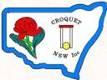 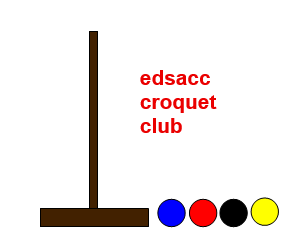 EDSACC CROQUET CLUB Host Club for CNSW Inc.Golf Singles and DoublesDIVISION 2 CHAMPIONSHIPS 2016HANDICAPS 5 - 8Doubles Monday 7th – Tuesday 8th March 2016Singles Wednesday 9th - Friday 11th March 2016Entry:  Doubles $30 per team   Singles $30 pp  Refreshments provided all day Lunch available for purchase dailyRegistration and practice: Sunday 6th March: 2pm to 4pmPlay commences at 9:00am each dayClosing Date: 19th February 2016 To enter online click here for Doubles and here for Singles.Tournament Manager    John Compton      email:  comptos46@bigpond.comEDSACC Club Contact	Cheryl Patterson   email:  cheryl_afro@hotmail.comEDSACC Club phone: 4332 1154Location: EDSACC Sports Complex, Central Coast Highway, Bateau Bay(opposite Bay Village Shopping Centre)Directions:  from The Central Coast Highway, turn into Yakalla Street, then immediately turn first right into a car park, drive through the car park, past the oval on left, then turn first left and you will arrive at the Croquet Club.